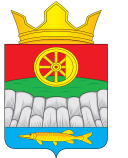 АДМИНИСТРАЦИЯ КРУТОЯРСКОГО СЕЛЬСОВЕТАУЖУРСКОГО РАЙОНАКРАСНОЯРСКОГО КРАЯ                                               ПОСТАНОВЛЕНИЯ29.08.2018	  с. Крутояр	  № 826Об индексации должностных окладов муниципальных служащих администрации  Крутоярского сельсовета и ее структурных подразделений	В соответствии со статьей  9  Закона  Красноярского края от  30.11.2017 № 4-1155  «О краевом бюджете на 2018 год и плановый период 2019-2020 годов», пунктом 1.3 Решения Крутоярского сельского Совета депутатов от 15.12.2015 № 4-12р «Об утверждении Положения о системе оплаты труда муниципальных служащих администрации Крутоярского сельсовета  Ужурского района  Красноярского  края», Уставом Крутоярского сельсовета ПОСТАНОВЛЯЮ:1. Произвести с 1 сентября 2018 года индексацию (увеличение) должностных окладов муниципальных служащих администрации  Крутоярского сельсовета и ее структурных подразделений на 20 процентов. 2. Контроль  за выполнением настоящего постановления  оставляю за собой.3. Постановление вступает в силу в день, следующий за днем его официального опубликования в специальном выпуске газеты «Крутоярские вести». Глава  сельсовета                                                                               Е.В. Можина